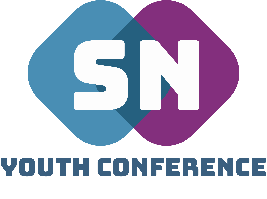 Risk Assessment SNYC Residentials at Oakwood Youth Challenge				 September 2022Event Dates:   March Weekend & October Weekend 2022Venue:  Oakwood youth challenge, Waterloo Rd, Bracknell, Wokingham RG40 3DAOn-site event co-ordinator:  			        Tom Garner					Role :    SNYC Team Leader			Tel: 07568499748On-site adult team leaders:  Bex Griffiths, Sarah SchrackOakwood contact: Julie Roberts, Oakwood Residential & Outdoor Manager, 01189 792253, enquiries@oakwoodyouth.co.ukSafeguarding off-site contact: Annabelle Varley (CYF Director St Saviours Guildford)Notes:	This Risk Assessment covers the supernatural youth conference residential held Oakwood youth challenge. SNYC is a residential weekend for young people to learn more about the Christian faith and how to hear from God in their everyday. There are no offsite activities. There are no activities like high ropes or climbing walls. They attend sessions that include worship, prayer, teaching etc. There is a chill out lounge with things like table tennis and games consoles. There is a sports field for things like football and rounders.This risk assessment adheres to and follows Oakwood Youth Challenges own risk assessment (see below at the end of this risk assessment)Covid 19 update:SNYC will always adhere to the most current UK government guidelines given. We will also make sure to exercise covid safety recommendations for example keeping ventilation in all rooms, using and providing hand sanitiser and face coverings. We will also encourage regular testing to take place before and after the event.Using this formFill in the front sheet with all the necessary details, adding a date to the “sign off” names when applicable. The information in italics on the form on page 3 is for reference/suggestion only – it should not be relied upon as sufficient and suitable for your event.Risk factorsTo identify the risk factor, use the following risk matrixMissing persons policy – Action stepsIn the event of a missing person during the Supernatural Youth Conference Residential at Oakwood Youth Challenge the following procedures will be implemented.If a young person becomes missing at any point during the weekend the following will happenMain leaders Tom Garner, Bex Griffiths will be informed of the missing person and as much detail as possible about the situation:How long have they been missing?Where were they last seen?Who were they last seen with?Did they mention/refer to anywhere they may be going?Did any confrontation, bullying or hurtful behaviour happen which could result in the young person going missing?Main leaders will then inform Oakwood 24/7 onsite staff member immediately.If leaders must leave site to look for young people. One main leader & the responsible youth leader will go together to look for the missing young persons.Youth leaders who remain on site must reassure other young people concerned & keep them from leaving the site to join search. They may try and call their friend/peer by phone but under no circumstances can they leave the residential site.If the young person cannot be found by youth leaders within 20 minutes, leaders must return to site & inform police + parents. If the young person is found and brought back to the main site, YP must be reassured & feel safe, parents must be informed by phone call by youth their youth leader.A report on what happened will be written up and signed by Tom Garner within 24 hours.Safeguarding policy – Action stepsIn the event of a concern raised/shared the following procedures will be implementedSNYC safeguarding team (Tom Garner, Bex Griffiths) will be informed of all safeguarding concerns/incidents – the team will only gather information and not ask any leading or accusatory questions. (The team will be highlighted at the beginning and during the event)SNYC safeguarding team will communicate with relevant youth leader responsible of said young person(s) and they are required to report the safeguarding concern or incident with their organisations/church safeguarding leader.If the concern/incident involves a youth leader, the youth leaders safeguarding contact will be contacted by the SNYC safeguarding team.SNYC safeguarding team will also report any safeguarding concerns/incidents with Annabelle Varley (CYF Director St Saviours Church Guildford Diocese)Covid outbreak – Action stepsIn the event of an outbreak/someone testing positive for Covid 19 at the residential.If a person starts having symptoms of Covid 19 they will be asked to take a rapid antigen test in a private isolation roomThe person testing will remain in the isolation room until the test has completed its developmentIf negative the person will return to the rest of the residential programme, but further tests will be required throughout the weekend.If a positive result happens, the person who tested will remain in the isolation room and be collected by parents to take home, their belongings will be collected up by the snyc staff team with correct PPEAll other people who share a dorm with someone who has tested positive must then also take a test to prevent further spreading, if anyone else tests positive they must also be sent homeIf a youth leader tests positive and must return home and the groups youth leader to young people ratio is covered the group may stay. However, if they become out of ratio the entire group will have to return homePrecautions will also be made in regard to eating in ‘dorm only’ groups within the dining area and sitting with dorm groups etcOakwood Youth Challenge Risk Assessment Walking around the grounds and buildingsLikelihood                                           Severity                                                            Risk Rating       Priority Low (seldom)                                  1. Slight (off work for up to 3 days)                  1                          no actionMedium (frequently)                        2. Serious (off work for more than 3 days)       2                          low priority actionHigh (certain or near certain)           3. Major (death/major harm)                           3 or 4                   Medium priority action                                                                                                                                      6                          High priority action                                                                                                                                      9                          Urgent action (!)Potential Severity of Harm (A)Potential Severity of Harm (A)Potential Severity of Harm (A)Residual Risk Level ActionsResidual Risk Level ActionsResidual Risk Level ActionsSlightly Harmful 1Harmful 2Extremely Harmful 3Low RiskMedium RiskHigh RiskLikelihood of Harm Occurring (B)Highly Unlikely1Low Risk1Low Risk2Medium Risk3Proceed with Activity under controlled measures aboveReduce Risks Further or change activity Do Not Proceed Without Referring to a Snr Manager FirstLikelihood of Harm Occurring (B)Unlikely2Low Risk2Medium Risk4High Risk6Proceed with Activity under controlled measures aboveReduce Risks Further or change activity Do Not Proceed Without Referring to a Snr Manager FirstLikelihood of Harm Occurring (B)Likely3Medium Risk3High Risk 6High Risk9Proceed with Activity under controlled measures aboveReduce Risks Further or change activity Do Not Proceed Without Referring to a Snr Manager FirstInitial Risk Level (of the hazard, before implementing all of the Control Measures and Actions)Initial Risk Level (of the hazard, before implementing all of the Control Measures and Actions)Initial Risk Level (of the hazard, before implementing all of the Control Measures and Actions)Initial Risk Level (of the hazard, before implementing all of the Control Measures and Actions)Initial Risk Level (of the hazard, before implementing all of the Control Measures and Actions)Initial Risk Level (of the hazard, before implementing all of the Control Measures and Actions)Potential Severity of Harm (A)3Likelihood of Harm Occurring (B)2Initial Risk Level (A x B)6Residual Risk Level (after implementing all of the Control Measures and Actions)Residual Risk Level (after implementing all of the Control Measures and Actions)Residual Risk Level (after implementing all of the Control Measures and Actions)Residual Risk Level (after implementing all of the Control Measures and Actions)Residual Risk Level (after implementing all of the Control Measures and Actions)Residual Risk Level (after implementing all of the Control Measures and Actions)Potential Severity of Harm (A)2Likelihood of Harm Occurring (B)1Residual Risk Level (A x B)2HazardWho might be harmedInitial risk factorExisting Control MeasuresAdditional control methods to mitigate riskEventual risk factorPersons responsibleLost child at eventYouth participants3All youth must stay onsite and within the parameters stated by leaders.Register of young people at mealtimes, main sessions and in their dorms each evening- done by youth leaders of groupsIf an attendee goes missing the emergency services will be called immediately and parent notified The site is booked for the SNYC residential exclusively and not shared with any other groups.Oakwood is an enclosed site with high walls and a closed main gate.Oakwood have an onsite member of staff 24/7Young people attending will have their Youth Pastors/leaders work mobile number if they get lost on site.SNYC staff will be notified immediately if a youth member is missing for their missing persons protocol policy (see below)Parents/guardians make sure they drop off and pick up at the main entrance and left with youth leaders. The youth will be always kept onsite. No offsite activities have been arranged2SNYC & Youth leadersFire evacuation Youth & leaders6Fire exits in all rooms, all dorms have fire doorsFire exit signage clear and visible Fire evacuation area all clearFire evacuation briefing with all young people on arrival2SNYC & Youth leadersInjury sustained on site / Medical emergenciesYouth participants/Youth leaders6A trained First aider will be available on site – Tom Garner & SNYC team first aidersA medical kit will be available at the event with first aider999 or 111 to be called as necessaryAll accidents will be recorded on SNYC accident form- copies given to youth leadersAn ambulance will be able to get onto the site with quick and easy accessYoung people will bring EpiPens/medicines as requiredMedicines will be handed into respective youth leaders on site for their protection and monitoringAny medical needs will be included in the consent form signed by parentsYoung people attending will have their Youth leaders work mobile number if injured away from youth LeaderElectric equipment will be PAT tested and safe to use. All cables on site will be covered, taped, or secured to avoid any injuries. These will also be checked before every main session3SNYC & Youth leadersSafeguarding concernsYouth participants/Youth leaders6SNYC leaders will have necessary DBS checks and trainingAdult SNYC leaders will never be alone and in an enclosed space with a youth member at any moment. 1 to 1 conversations will be outside or in an open area where youth leaders from group witnesses are present SNYC leaders will have either a team t shirt or lanyard on them to identify who is a member of the team.Young people will be in single sex  dorms and do not enter the dorms of the opposite sexYouth Leaders will have separate dormsYouth leaders will only enter their youth dormitories in pairs and with notice. Ie knocking before entering to get consent.Young people and youth leaders will only use the bathrooms in their own dorms.All SNYC team know how and when to contact the Safeguarding Officer in the event of a concern being raisedConcerns are written up within 24 hours of being raisedWhen a concern is raised it will be reported to Rev Hazel Koch (Baptist Minister – BU accredited) see action steps belowBehaviour expectation briefings and agreement given to young people before event and appropriate action against bad behaviour including parents picking up and taking home if rules are breached3SNYC & Youth leadersChild registration / collectionYouth participants/Youth leaders4All children will be checked in upon arrivalThey will also be checked out on collection Parents/guardians will sign a consent form which will include details of medicines and medical and food allergies as well as any other issues of which you need to be aware (fear of noise, past issues of sleepwalking or homesickness etc)Register of young people at mealtimes, main sessions and in their dorms each evening by youth leaders2SNYC & Youth leadersFood allergies / other health issuesAnd Food hygieneYouth participants/Youth leaders6We have info on all children with allergies on their consent forms for the eventAll children with allergies will be asked to bring meds / EpiPen etc as neededLeaders will check consent forms for issues and first aiders will be aware of potential problemsAllergen information will always be available from food and drink servedOakwood provide a commercial kitchenSnyc team member who is a professional chef with qualifications will be in charge of all catering over the weekend3SNYC & Youth leadersSpiritual HarmYouth participants6All event leaders and prayer ministers to be suitably trained Young people only receiving prayer ministry from their youth leaders and designated SNYC prayer team members2SNYC & Youth leadersSNYC Reputation harmedYouth participants/Youth leaders4All youth and leaders attending the event will be expected to behave in an appropriate way.  If their behaviour is deemed to be unacceptable, and they have not responded to requests from the leaders to behave, their parents will be contacted to come and collect them.Behaviour agreement will be signed by young people before the event starts or at registration 2SNYC & Youth leadersBehaviour of young peopleYouth participants/Youth leaders/Residential organisation4Behaviour agreement will be signed by young people before the eventBehaviour expectation briefings and agreement with young people and appropriate action against bad behaviour including parents picking up and taking home if rules are breached2Young PeopleIntruder on siteYouth participants/Youth leaders6Confirming & communicating with all adult youth leaders where the ‘lockdown safety zone – dormitories’ are and designated code word for any potential dangers. (Code word – Red Snowflakes)Oakwood on-site staff contacted immediately 999 phoned and police requestedMaking sure the main entrance gate is closed and secured throughout the entire weekend. Communicating actions and code words with youth leaders if an intruder gains access to the site3SNYC & Youth Leaders Photography/videos of young peopleYouth participants3Consent given by parents/guardians when signed up, to be used on official promotion onlyConsent given by over 16’s for themselves.1SNYC & Youth leadersPhotography taken by young people, of people without consent Youth participants/Youth leaders3SNYC consent form requires attendees not to take photos/videos at the residential. This will be communicated at the beginning of the residential and throughoutPhones/devices will be collected in by youth leaders at night before bed and given back in the morningYouth leaders to be vigilant on their young people on taking photos and videos at the residential1Young People & youth LeadersHazardHarmCause/circumstancePrecautionsLikelihoodSeverityRisk ratingPriority Action required Wet floors	Bodily injuriesFloors being wetWet floor signs to be used when floors are being cleaned or wet224Med Make sure wet floor signs are available Loose matsBodily injuriesMats being loose broken and uncleanMats to be checked and cleaned regularly224MedStaff to be vigilantUneven surfacesBodily injuriesUneven ground cracked floors build up of obstructionsGrounds to be checked regularly and dealt with if appropriate 224MedStaff to be vigilantStructures not obvious during night time and poor lightBodily injuries Equipment not obvious during night time and poor lightEnsure all structures and well marked and roped off (if appropriate) and security lights are operational 224MedLights ropes and safety signs to be checked every 6 months.